NEUTRAL BAY PUBLIC SCHOOLP & C ASSOCIATION__________________________________________________________________________________MINUTES OF P&C MEETING 1/16HELD ON WEDNESDAY 24 FEBRUARY 2016_________________________________________________________________________________WELCOME AND APOLOGIESBen Keen opened the meeting at 7.45 pm and welcomed all present. Attendance – Ben Keen (President & Chair), David Shuster (Principal), Victor Tan (Deputy-Principal), Gai Jovorsky (Assistant Principal), Sharmila Soorian (Vice – President), Bridget Douglas (Canteen Coordinator), Michelle Jackson (Secretary), Elizabeth Gurr (Uniform Shop), Alex Fransen (Treasurer), Kate Juniper (Assistant Treasurer), Belle Jackson (Events), Anna Gibson (Communications), Suzanne Spencer, Peta Thompson, Tim Hawes, Rachel Partis, Lisa Connor-Brent,  Julia Sewicki, Fiona Willington, Gervaise Samuels, France Beaulieu, Deborah Kellahan, Adam Stent, Beejal Vyas-Price, Liz Skinner, Milton Sams, Sarah Aosly, Sarah Bye.Apologies–David Jackson, Belinda Lucas, Peter CarterMINUTES FROM PREVIOUS MEETINGMotion (1): That the minutes of the meeting held on 25 November 2015 be accepted as a true record of that meeting. Moved: Kate Juniper  Seconded:  Alex Fransen.  All agreed.  Motion (2): that the minutes of the Annual General Meeting held on 25 November 2015 be accepted as a true record of the meeting.Moved: Belle Jackson  Seconded : Anna Gibson.  All agreedBUSINESS ARISINGThere being no nominations for Treasurer or Assistant Treasurer at the time of the AGM the P & C confirms the subsequent appointment of Alex Fransen as Treasurer and Kate Juniper as Assistant Treasurer of the Neutral Bay Public School P&C. Ben Keen noted that the School Council  was meeting for the first time this year on Wednesday 2 March.CORRESPONDENCETwo items of correspondence were tabled.The first was a note from the Northern Sydney Local Health District concerning a Healthy School Environment Forum to be held on 16 March 2016 to which P&C members were invited.  It was decided that we did not need to attend as our canteen has already implemented many healthy eating recommendations and strategies.  The second was an invitation to join the Northern Sydney District Council of P&C Associations.  It was decided not to attend these meetings due to the time required.PRINCIPAL’S REPORT Enrolments740 families currently have children attending our school. Our current student enrolment is 990. Thirty-eight classes have been formed this year.StaffingWe welcome the following staff who have joined our school this year:Mrs Melanie Catherin (KHC)Mrs Georgia Harrison (KHC)Miss Megan Kessler (1K)Miss Poppy Moir (1P)Miss Ella Smith (2E)Miss Ali McCartney (2M)Mrs Jasmin Rudolph (2J)Mr Will MacInnes (4M)Miss Kate Murray (5K) Mrs Emma Howells (Music-Monday,Tuesday) Ms Gretta Berne (Kindergarten Support)Team Leaders for 2016 are:Kindergarten- Mrs Kelly LockhartYear 1-              Mrs Tanya PickeringYear 2-              Miss Jane CarewYear 3-              Mrs Belinda ReidYear 4-              Miss Sheridan CooperYear 5-              Mrs Leanne RyrieYear 6-             Miss Genevieve CarnegieThe School is currently waiting for the arrival of a new demountable classroom which is expected to be delivered around the 28th of February.2016 InitiativesA number of initiatives have been introduced for this year. These include:School Projects-Writing-Continuums-SENA-Focus on Reading-TENNSW History Syllabus for the Australian Curriculum (Implementation)NSW Geography Syllabus for the Australian Curriculum (Professional Learning)PBL “the Bay Way” and the inflatable mascotsTell Them from Me SurveysAdjustmentsExtra Curricula opportunitiesParent/Community consultation.  The possibility of community meetings and a letter drop to neighboursParent/Teacher Term 1 InterviewsSchool AppPresentation AssembliesProfessional LearningRose-Jane Stone, Emma Howells-MusicSally Haigh-Learning SupportSteph Chapple-Hearing SupportJasmin Rudolph, Ali McCartney, Ella Smith, Fiona Sheedy- TENGenevieve Carnegie, Leanne Ryrie, Sheridan Cooper, Belinda Reid- Focus On ReadingJanine Mazey, Cherie Willingham-Oliver Library SystemUpcoming Events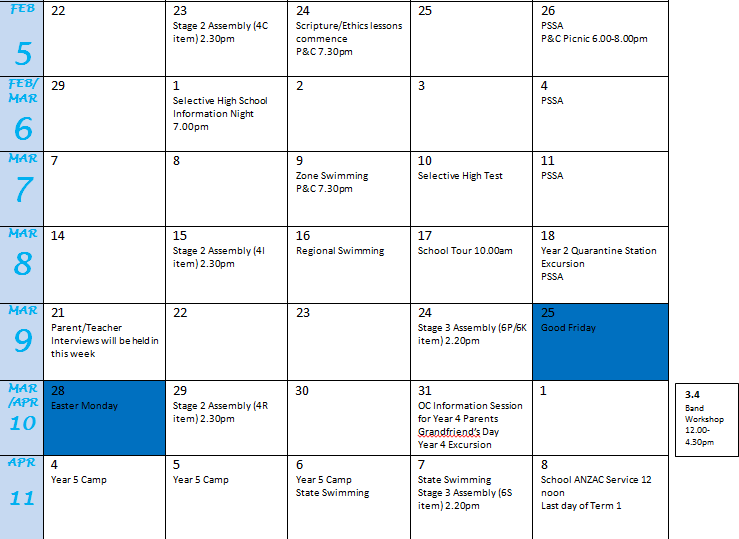 Discussion Topics2016 InitiativesFuture Discussion TopicsPBL will be discussed in more detail in future meetingsTREASURER’S REPORTAn important function of the P&C is to raise funds to host community events and to financially support the school to provide a richer education for our children. This year, the P & C is aiming to transfer $190,000 to the school. This will be achieved through a range of activities which are outlined below:Voluntary contributionThis year, the school and the P & C are trialling the remittance of the Voluntary Contribution through the school office.  Whilst we appreciate the additional upfront financial burden, in order to minimise the extra administrative workload for the school office, the Voluntary Contribution was included with the payment of the Semester 1 school fees.  We will review the success of this approach and if required, we will look to provide an alternate method of payment later in the year.  Already approximately $90,000 of the voluntary contribution has been paid.Uniform shopIn 2015, the uniform shop sales rose by 15% with a net profit of $47,000. As a result, $50,000 was transferred to the school as part of the P & C’s $200,000 contribution for 2015. Elizabeth Gurr and her team did a great job to achieve this result. This year we have conservatively estimated a transfer of $45,000 from the shop. In order to maintain the shop’s profitability and sustain servicing an ever growing school population, the uniform shop will be moving to an online only ordering platform over 2016. CanteenIn 2015, turnover increased by 8.8% in-line with increasing student enrolments. The canteen has a canteen manager, Maree Phillips and two part-time paid employees but still relies heavily on volunteers to ensure its ongoing success.  Bridget Douglas is the canteen’s co-ordinator and does a wonderful job as a liaison between the canteen and the P & C whilst continuing to encourage volunteers to sign up for shifts. In order to maintain a healthy and affordable offering the canteen does not seek to transfer profits back to the school and it remains self-sufficient. Whilst it has a current cash balance of around $80K, this has taken a number of years to accrue and is necessary to sustain working capital of around $15K and to replace capital equipment and fund refurbishments as required. The fridges and freezers are currently proving problematic and will most likely need replacing in 2016. CarnivalIn 2016, the school will host the bi-annual school carnival. Whilst this event is not expected to raise the same amount as the successful inaugural Ball last year, it is a fun community event for the whole family. It is anticipated that the carnival will raise around $30K.Event sponsorshipIn 2015, the P & C entered into a key agreement with McGrath to support the P & C’s fundraising events over the following three years. It is anticipated that this agreement along with other potential event sponsorships should generate around $30K.  Raffle & other fundraising activitiesA range of fundraising activities including the main P & C raffle and the Mother’s Day and Father’s Day stalls expect to generate an additional $15K.Band & StringsWhilst the P & C also oversees the administration of the Band and Strings, these units, like the canteen are self-sustaining. They are operated on a break-even basis with only a small amount held in cash reserves. This year, the band fees went up from $540 to $600. Whilst this is a significant increase the band had not increased its fees for a number of years despite its costs continuing to rise (which was slowly eroding the small cash reserves that the band and orchestra held).P & C expensesThe P & C running costs are around $16,000 per annum. This is largely made up of insurances (including Student Injury Insurance), bank and internet payment fees and auditing fees. The other main expenses incurred by the P & C relate to the organisation of community events, the main one being the P & C Welcome Drinks at the beginning of the school year. How the money will be spentWhilst the school is still finalising its budgets, the P & C are looking to support the following initiatives:Music & Science programs		$110,000The P & C will continue to fund half of the costs associated with the Music & Science programs. Without the ongoing support of the P & C, these extension programs would not exist at our school. Teacher’s Support			$20,000-30,000Provide an additional 22 hours a week of learning support in our ever growing classrooms.Technology				$20,000-30,000Fund the purchase of additional laptops and iPads as well as other technology related equipment.Portable stage				$10,000A portable stage will be purchased to facilitate all school outdoor assemblies and events. As at the start of the year, the P & C’s main account has a cash balance of around $150K. This is in line with our policy to have enough money to fund the Music & Science program one year in advance (the Principal commits to this in Term 4 of the previous year) as well as ensuring the P & C can fund its running costs and expenses. The P & C is in a strong financial position thanks to the ongoing support of parents and the dedication of P & C members. We would like to thank retiring Treasurer Anne Moal for all her hard work and dedication over the past two years. Thank you also to Jane Tham for all your hard work as Band Treasurer over the past couple of years.  The Treasury team would like to welcome Kate Juniper, our new Assistant Treasurer, as well as Melanie Lindsay, our new Band Treasurer.  Thank you to Jenni Spillane who continues on as Canteen Treasurer in 2016, Sharmilla Soorian who continues on as Strings Co-ordinator and Treasurer and to Elizabeth Gurr who along continues on as Uniform Shop co-ordinator and Treasurer with support from Yuji Hiraizami, our external book-keeper.SUB COMMITTEE REPORTSa. BANDJunior Band (Diana Saada)The Junior Band is off to a wonderful start. The children have settled in well, working beautifully together.   The band rehearsal that was scheduled for the 17thof February was cancelled due to the swimming carnival and unfortunately could not be rescheduled.   Even so, with only just a few rehearsals behind them, the progress of the Junior Band is something parents and the school should be very proud of!   Parents have all been very supportive; with the supervision roster being filled up for term one in no time at all.  The number of children participating in the Junior Band is still being finalised, as  some members have withdrawn, with more possibly withdrawing.  We started with 92 children on the Junior Band list and we are now down to 76 (still a big number). Some children failed to attend rehearsal from day one while others withdrew more recently, mainly due to children being unable to fulfill their Junior Band commitment.   The Band treasurer has invoiced the band fees. They were emailed out to the relevant Junior Band families on the 12th of February, with payment being  due on 24th of February.  Senior band (Andrea Nottage)Senior Band has 46 members this year.   Auditions ran very smoothly at the start of term 1. On the whole most students remembered their correct day and time. This information could only be found on the school web-site and a notice outside the hall on the first day of the school year.  A Senior Band Parent Rehearsal Roster will be sent out by February 24th. In the meantime sessions have been filled by Senior Band parents known to the coordinator to be able to help out.Concert Band (Daniella Zurita and Karen Scott)Concert Band has 37 members this year.   Auditions ran smoothly at the start of term 1 with only a few children forgetting to come during their allocated time slot. Student attendance has been good and the band is making progress on their initial pieces “Hawaii Five-O”, “Sideshow Alley”, and “The Hey Song”.  A Concert Band Parent Supervision Roster has been sent out to parents and all sessions for term one, as well as half of term two, have been filled already.b. CANTEENThe canteen has started the year well. The orders have come back in to a similar level to last year – with 170-180 orders Monday and Tuesday, 200-300 on Wednesday and Thursday, and 300-400 on Friday. The sushi orders are steady despite the 30c increase in item price.The new oven was installed on the last day of school and is working well. It cooks much more efficiently than the old one and heats/cooks evenly.There were several issues with the fridge/freezer over the Christmas holidays. The temperatures were not holding, the freezer was icing up and the fridge was leaking water. It was judged to be a seal issue and over several visits the seals were replaced and correctly installed. Current feeling is that the fridge/freezer are just managing to cope with the amount of food stored and the many times the doors are opened during a working day. This is especially true of the freezer. This fridge and freezer has been unreliable for all of the time that Bridget has been the coordinator. The canteen co-ordinator would like to start looking for replacements. It is not urgent yet, but it is necessary to start planning for their demise.In order to take some pressure off the freezer the school has agreed to share cost of a new freezer to be stored in the staffroom with freezer space shared by both canteen and school. This will be especially useful when other branches of the P&C need moosies/juicies for events and also on very hot days when the staff buy icecreams for their students. It also allows the canteen staff to continue to bulk up supplies of homemade items such as spinach and ricotta triangles, curry puffs and meat pies.   Currently there is no room to store these items.One of the stove ignitors is not working properly and needs to be repaired.The volunteer roster was very slow to start this year with many empty spaces.   It has been considered and discussed with the school the attempt to motivate volunteers on a class/week basis, starting in Term 2.  It is thought that the encouragement will come through year coordinators/class coordinators with support from the school.   The selling points of this are: volunteer with other parents from your child’s class; once your shift is done, there is not pressure to volunteer again (unless you want to!); your class week is set in advance allowing planning.   Kindy classes will not be involved in this as they have moosie/juicie fairies to organize.   Any creative ideas on helping this to work much appreciated! Also considered to encourage volunteers are a monthly draw for a prize (bottle of wine?) and birthday treat for child if you volunteer on their birthday.Also thinking of ways to make it easier for volunteers to get on a roster was simplifying the process. Signup genius works well when you know how to use it, but is not friendly for new users and requires a number of steps including registration.   There has been a thought of moving to Googledocs – this system is obviously used by much of the school for various bookings.   It requires no registration and has a one-click outcome.   The only downside is that Signupgenius collects an email address from the volunteer (to be used for future communications) whereas Googledocs would not.   Pros: link to be included in every newsletter – one-click outcome; School and other branches of P&C use Googledocs – people are familiar with it; No registration required. Cons: no volunteer data collected – email address; Possibility of accidentally clicking on another person’s roster booking and erasing it – if you keep it open to everyone.Before there is a change made we need to be very clear that it will be a change for the better.The new iced tea and the chill aloe on the canteen menu are very popular. There are currently 4 flavours of each being sold, though this may lessen as the less popular items are taken off the menu. One issue arising from this is the lack of plastic recycling in the school. It would be good to see plastic recycling implemented if possible.  The P&C would need to fund plastic recycling.  The School will obtain quotes for the cost of implementing plastic bottle reclycling and advise the P&C of this.Motion (1) That the P&C partly fund the purchase of a new freezer to be stored in the staffroom and shared in cost and use by the P&C and the school.  The canteen co-ordinator is to obtain 3 quotes for this purpose and also to quote for the replacement of the existing freezer/refrigerator units.Moved: Alex Fransen   Seconded: Kate Juniper.  All agreed.Motion (2) That the P&C fund the repair of the canteen oven ignitor subject to quotes being obtained by the canteen co-ordinator.Moved: Anna Gibson  Seconded: Belle Jackson.  All agreed.c. EVENTS AND FUNDRAISINGWelcome Drinks - Thanks to the 200 guests who came along to the P&C Welcome Drinks.   Parents and Staff enjoyed delicious food and drinks, sparkling surroundings and lots of laughs.   It was a real team effort, so here are the Thank-Yous:  First, to Mr. Shuster, Mr. Tan, Mrs. Jarvorsky and the 30 teaching staff for giving up their precious Friday night to mingle with parents.   Next, to our Year 6 Coordinator, Ariane Kiel, and her team of 20 Year 6 parents, who worked tirelessly to make sure everyone had a fantastic time.   And finally, thanks to Amanda Petrides, Lisa Connor-Brent, Sharmila Soorian for their significant contribution to the night.   The event came in on cost budget.Class lists 2016We have had 643 parents fill in the google link, a final push on this will come this week.   Please find a list of all Year and Class Coordinators for 2016 below.   We thank each of them for their nomination, time and energy in this role.   Mr Shuster will hold a welcome and briefing session with all of these parents this week.  Thanks must also go to Amanda Petriedes and Anna Gibson for all their work on compiling the class lists.Role descriptions:Class CoordinatorUsually two per class, this is an easy, fun role that would suit anyone with access to email.   The Class Coordinators work with their Year Coordinator and class teacher, helping to pull together social and fundraising events by rallying the support of other parents.   They may also help the teacher to contact parents if help is needed in the classroom or on excursions.   They pass on information from the P&C, via the Year Coordinator, and maintain class contact lists.Year Coordinator Year Coordinators are the main contact between the P&C and the parent body, and work with the fundraising team to rally support (via Class Coordinators) for school events, in particular fundraising functions. These are well-supported roles that suit good communicators with regular access to email. We’d ask that they try to attend P&C Meetings a couple of times during the year.Neutral Bay FairWe are seeking all ideas and feedback for the major event for next year, please join our steering committee or submit all ideas to nbpspandcevents@gmail.comSponsorship- P&C Event Sponsor for 2015-2017: McGrath Neutral BayThe Neutral Bay Public School P&C Association is lucky enough to receive support from local businesses to help raise money for our fabulous school. Throughout 2015-2017, our major events sponsor, McGrath Neutral Bay Principal Piers Van Hamburg, will generously donate a commission-free house sale for auction annually, as well as 10% of every commission on homes sold by his team during this period for families with a child attending the school.We continue to thank McGrath for their ongoing commitment to our P&C fundraising calendar, McGrath enter their second year of our 3-year agreement in 2016, discussions are underway with them about what events they will be supporting next year.d. UNIFORM SHOPThe start of the school year has been very busy for the uniform shop.  As of 16 February we had $68,053.03 cash (across the bank accounts) and $92,561.13 inventory.  Orders for winter stock will be placed within the next few weeks, which will reduce our cash holding and increase our inventory substantially.  It may be slightly lower than previous years as I do not need to order as many winter tunics.  Last year, we discovered over 300 large size tunics and came to a deal with our supplier whereby he swapped them for the same number of smaller sizes at a lower price.  Therefore we have a couple of years' worth of stock of smaller sizes, which will eventually sell. 

Since the start of the financial year (1st October 2015) up until 16th February, there have been sales totalling $82,691.50, with a net profit of $30,378.78. Of those sales, 55.1% ($45,535) were from instore sales and 44.9% ($37,156.50) were from Flexischools.  Last financial year we had 57.8% sales via Flexischools, and the previous year was 48.2%. The plan is to greatly increase the Flexischools percentage this year.  Orders continue to be packed and delivered daily, and Flexischools have told me that there are over 900 families registered with them for our school.  Therefore increasing online sales should not be a problem.   The plan to move sales online to Flexischools in term 2 will be announced in next week’s newsletter.  A size chart will be placed on the school website.Lack of volunteers remains a problem.  I am in the shop once or twice per day, everyday, as well as the time spent at home during the day/evenings/weekends/holidays.   On a quiet week this comes to about 15 hours, but in busy periods (like the start of the school year) it can be upwards of 25 hours per week.   I also have 2 regular volunteers who help multiple times per week, as well as another 2 who come in when they can. I am looking for more volunteers to come in on a regular/weekly basis to assist with packing the Flexischools orders. This is not an onerous task at all, probably no more than 30-45 minutes, which is done straight after morning drop off.  Similar time-commitment as reading groups. I am also looking for 1-2 people to share the Uniform Shop Coordinator role with me, with the view for 2-3 people to take over the role towards the end of the current school year.   I am happy to do a long-term handover period but would need to have the new people ready to come on board from the start of term 3 at the very latest.OTHER BUSINESSThe next meeting has been moved to Wednesday 30 March at 7.30pm. The meeting closed at 9pm.SIGNED AS A TRUE RECORDCHAIRDATE Activity2016 EstimatesVoluntary contribution$90,000Uniform shop$45,000Canteen-Carnival$30,000Event Sponsorship$30,000Raffle$6,000Other fundraising events$9,000Band & Strings-Total $210,000P & C running costs ($16,000)Community events($4,000)Estimated contribution to the school$190,000EVENTS 2016PROPOSED DATESYEAR HELPERSP&C Welcome DrinksFriday, 12 FebruaryYear 6P&C Welcome PicnicFriday, 26 FebruaryYear 2Year/Class Coordinator Welcome briefingThursday 25th FebruaryEvent TeamGrand friends morning teaThursday 31st MarchYear 1Mothers’ Day StallFriday, 6 MayYear 5Fathers’ Day EventFriday, 2 SeptemberYear 3School FairDate in discussionAll YearsArt Exhibition & Fundraiser AuctionTBCAll Years2017 Kindy WelcomeTuesday 8th NovemberKindergartenKindy PicnicTBCKindergartenFederal Election and P&C Fundraising BBQTBCYear 3P&C Family Farewell Picnic and DiscoFriday 9th DecemberYear 4ClassParent NameYear/Class Co-ordinator1AChloe DonovanClass Co-ordinator1ASanje WarnaClass Co-ordinator1EElizabeth HenryYear Co-ordinator1EClass Co-ordinator Vacancy1CRClass Co-ordinator Vacancy1KLucy BarnettClass Co-ordinator1MBeejal Vyas-PriceClass Co-ordinator1MCarla RivasClass Co-ordinator1PLisa Connor-BrentClass Co-ordinator1PFiona HekkingClass Co-ordinator1PMonica GessnerClass Co-ordinator2CSharmila Soorian Class Co-ordinator2CJess KeenYear Co-ordinator2EKellie ClarkeClass Co-ordinator2ESylvia SeahClass Co-ordinator2JKerrie BoydClass Co-ordinator2MSascha MooreClass Co-ordinator2MYasmin TadichClass Co-ordinator2RSarah BeyrathClass Co-ordinator2RRachel PartisClass Co-ordinator3CEvelyn JacksonClass Co-ordinator3CAmy Dal PozzoClass Co-ordinator3DAriane KielClass Co-ordinator3JSarah O'CallaghanClass Co-ordinator3PLauren SampsonClass Co-ordinator3RMaryAnn BeregiYear Co-ordinator3RHiba SalmanClass Co-ordinator 4CBeejal Vyas-PriceClass Co-ordinator4MJacqui DonohoeYear Co-ordinator4RKate LeveauxClass Co-ordinator4RLucy Egger-GirardinClass Co-ordinator4HClaudia StephensClass Co-ordinator4HFiona WillingtonClass Co-ordinator4MClass Co-ordinator Vacancy4IClass Co-ordinator Vacancy5BBridget DouglasClass Co-ordinator5KNazley SlamangClass Co-ordinator5KLeah SparkesClass Co-ordinator5LLucinda ConlonClass Co-ordinator5MMarinda FaugustClass Co-ordinator5RSharon BrozinClass Co-ordinator5RTal DvirClass Co-ordinator5tLeslie WaitClass Co-ordinator5TSharmila SoorianYear Coordinator6CSevaly  SenClass Co-ordinator6CJane ThamClass Co-ordinator6KKate LeveauxClass Co-ordinator6KDana CasimatyClass Co-ordinator6kMel８Class Co-ordinator6kPing WeiClass Co-ordinator6PPeta ThomsonClass Co-ordinator6PAngela ClarkClass Co-ordinator6PAriane KielYear Co-ordinator6RSarah O'CallaghanClass Co-ordinator6RSarah InglisClass Co-ordinator6SMona Martyn-SmithClass Co-ordinatorKBVicki Katsioulas BurnsideClass Co-ordinatorKBValya ManjariotisClass Co-ordinatorKBCesilia KimClass Co-ordinatorKDMarc-Oliver  ThurnerClass Co-ordinatorKHCOlivia Hutchinson-SmithClass Co-ordinatorKHDMARLENE NURICKYear Co-ordinatorKKRachel PartisClass Co-ordinatorKLAmanda PetridesYear Co-ordinatorKLGervaise SamuelsClass Co-ordinatorKLKate MooreClass Co-ordinatorKSVKundanMisraClass Co-ordinatorKSVRuthann RichardsonClass Co-ordinatoKSVGaukharRakhimovClass Co-ordinatorKSVSanjaSoltaniClass Co-ordinatorKSVCherry ZHOUClass Co-ordinator